CHỦ ĐỀ:  GIẢI PHÓNG MIỀN NAM THỐNG NHẤT ĐẤT NƯỚCCuốn sách: ĐẠI THẮNG MÙA XUÂN 1975I. Mục đíchTuyên truyền sách theo chủ đề “ 30/4/1975 – 30/4/2023 Giải phóng Miền Nam thống nhất đất nước”II. Hinh thức tuyên truyền	Tuyên truyền miệngIII.Thời gian thực hiện	- Ngày 3  tháng 4 năm 2023	- Địa điểm : Sinh hoạt dưới cờ	- Người giới thiệu: CBTV	- Đối tượng: GV và HSIV. Nội dung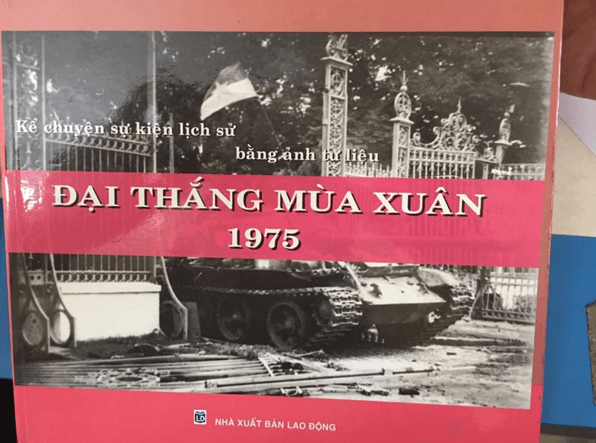 “Dân ta phải biết sử ta” - Đó là lời dạy của Chủ tịch Hồ Chí Minh. Nói đến lịch sử dân tộc, điều đầu tiên chúng ta cần nhớ đến những chiến công oanh liệt, những anh hùng hào kiệt đã làm rạng rỡ non sông đất nước.          Nhân dịp kỷ niệm 48 năm Ngày Giải phóng miền Nam thống nhất đất nước 30/4/1975 - 30/4/2023 và kỷ niệm 137 năm ngày Quốc tế Lao động 1/5/1886 - 1/5/2023; Thư viện  trường tiểu học Đình Xuyên xin giới thiệu đến tất cả các thầy cô giáo, các em học sinh tập sách Kể chuyện sự kiện lịch sử bằng ảnh tư liệu: “Đại thắng mùa Xuân 1975” do Phan Anh (Sưu tầm - tuyển chọn), được nhà xuất bản Lao động ấn hành năm 2009 với độ dày 68 trang, được in trên khổ giấy 20x20cm.           Cuốn sách kể chuyện sự kiện lịch sử “Đại thắng mùa xuân 1975” bằng hình ảnh tư liệu nằm trong bộ sách “Kể chuyện các sự kiện lịch sử bằng ảnh tư liệu” đã tái hiện sinh động quá trình diễn biến của cuộc tổng tiến công và nổi dậy đại thắng mùa xuân 1975, từ giai đoạn chuẩn bị, phản công đến lúc giành hoàn toàn thắng lợi. Mở đầu cuốn sách là hình ảnh Bộ chính trị Trung ương Đảng họp tháng 11-1974 quyết định mở cuộc Tổng tiến công và nổi dậy Xuân 1975.
          Cuộc tổng tiến công và nổi dậy đại thắng mùa Xuân 1975 giành thắng lợi đã kết thúc 21 năm chiến đấu chống Mỹ và 30 năm chiến tranh giải phóng dân tộc, bảo vệ Tổ quốc từ sau cách mạng Tháng Tám năm 1945, chấm dứt ách thống trị của chủ nghĩa thực dân- đế quốc trên đất nước ta. Với sự lãnh đạo tài tình của Đảng, quân và dân ta đã giành toàn thắng trong 3 chiến dịch: Chiến dịch giải phóng toàn bộ Tây Nguyên, mở đầu bằng trận đánh Buôn Ma Thuột; chiến dịch giải phóng Huế- Đà Nẵng, quét sạch địch ở ven biển miền Trung và kết thúc là chiến dịch Hồ Chí Minh với năm cánh quân thần tốc tiến vào giải phóng Sài Gòn- Gia Định, giải phóng hoàn toàn miền Nam, kết thúc chiến tranh thống nhất Tổ quốc.          Đại thắng mùa Xuân 1975 mãi mãi được ghi vào lịch sử dân tộc ta, một trong những trang chói lọi nhất, đi vào lịch sử thế giới như một chiến công vĩ đại của thế kỷ XX.          Thưa các thầy cô giáo, các em học sinh!          Tập sách  Kể chuyện sự kiện lịch sử "Đại thắng mùa xuân 1975”  bằng ảnh tư liệu nằm trong bộ sách "Kể chuyện các sự kiện lịch sử bằng ảnh tư liệu" đã tái hiện sinh động quá trình diễn biến cuộc Tổng tiến công và nổi dậy đại thắng mùa Xuân 1975, từ giai đoạn chuẩn bị, phản công...đến lúc giành hoàn toàn thắng lợi.          Tập sách là tư liệu bổ ích đối với các nhà nghiên cứu, giảng dạy lịch sử, quân sự, các thư viện, bảo tàng trên toàn quốc, đặc biệt là các độc giải, học sinh. sinh viên quan tâm đến lịch sử dân tộc.Xin trân trọng giới thiệu tập sách Kể chuyện sự kiện lịch sử  "Đại thắng mùa Xuân 1975" bằng ảnh tư liệu cùng bạn đọc. Để tìm hiểu nhiều hơn nữa về các sự kiện lịch sử, mời các em hãy đến Thư viện để đọc sách nhé!Hẹn gặp lại các em trong buổi giới thiệu sách lần sau.